平成30年度 ボランティアコーディネーター研修 開 催 要 項“ボランティアを募集したい、受入れたい”とお考えの施設の方々の中に、「受入れ方法が分からない」、「ボランティアに対する具体的な支援の仕方が分からない」、「受入側のリスクにはどのようなものがあるのだろうか」、etc．このような思いや悩みを抱えているコーディネーターがいるのではないでしょうか。本研修では、ボランティア受入れ担当者が施設等でのボランティアマネジメントのスキルを身につけるとともに、受入れの際のリスクマネジメントによる安全なプログラム作りなどを学んでいただくことで、ボランティアをする側、受け入れる側の両者に満足いただけるコーディネート力の向上を図ることを目的に開催します。１　主　　催　　社会福祉法人　大分県社会福祉協議会　　　　　　　　（大分県ボランティア・市民活動センター）２　日　　時　　平成30年6月４日（月）１０：００～１5：００３　場　　所　　大分県総合社会福祉会館　３階研修室　　　　　　　　大分市大津町２－１－４１（会館直通電話：097-558-2945）４　対 象 者　　福祉や医療施設・事業所、市町村社会福祉協議会、ＮＰＯ法人等のボランティア受入れ担当職員等（保育所・児童施設等「夏のボランティア体験月間」受入施設担当職員も対象です）５　日　　程　　　　　　　　 9:30　10:00　10:10　　　　　　12:00　　13:00　　　　　　　　15:00６　内　　容　　「施設におけるボランティアコーディネーション」　　　　　　　　　　（コーディネート力アップ編）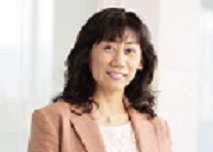 ７　申し込み　　（１）下記「参加申込書」により、５月22日（火）までに、本会事務局あてＦＡＸ（送信票は不要）してください。（２）先着順にてお申し込みを受け付けします。定員に達した場合はその旨大分県ボランティア・市民活動センターのホームページでお知らせするとともに、ＦＡＸにて返信します。８　参加定員　　８０名９　参加費　　無料10 留意事項　　（１）当日は駐車場が混み合います。できるだけ公共交通機関または相乗りでお越しください。（２）昼食につきましては、当日の朝、受付時に弁当（500円）の予約を受け付けていますので、ご希望の方はお申込みください。（３）自然災害等により、研修の開催が困難であると判断したときは、急遽、日程変更等の対応をとる場合があります。その際は、大分県ボランティア・市民活動センターのホームページによりお知らせします。11 申込み先　　大分県社会福祉協議会　大分県ボランティア・市民活動センター〒870-0907　大分市大津町2-1-41ＴＥＬ．097-558-3373　ＦＡＸ．097-558-1296平成30年度ボランティアコーディネーター基礎研修　参加申込書送信日：平成３０年　月　 日参加申込書に記載された個人情報は、参加者台帳の作成等本研修会の運営管理の目的のみに使用し、他の目的で使用することはありません。受付開会講義・演習昼食休憩講義・演習閉会法　人　名ＴＥＬ番号ＦＡＸ番号送信者氏名名簿順所 属 施 設 (所) 名役　職　名氏　　名備　考123